Publicado en Madrid el 03/12/2018 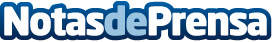 JAV ha estado presente en la feria Construtec sobre innovación en construcción2018 CONSTRUTEC: Salón Internacional de Materiales, Técnicas y Soluciones Constructivas, Construtec. Estructuras, Instalaciones y Sistemas Constructivos. Envolventes, Revestimientos Exteriores y Cubiertas. Materiales, Acondicionamiento y Arquitectura Interior. Maquinaria, Herramientas y Equipos para la ConstrucciónDatos de contacto:JAV COnstrucciones y RehabilitacionesC/ Manuel Pombo Angulo 24, 2º 6 28050 Madrid91 392 32 03 / 629 9Nota de prensa publicada en: https://www.notasdeprensa.es/jav-ha-estado-presente-en-la-feria-construtec Categorias: Nacional Bricolaje Madrid Construcción y Materiales Arquitectura http://www.notasdeprensa.es